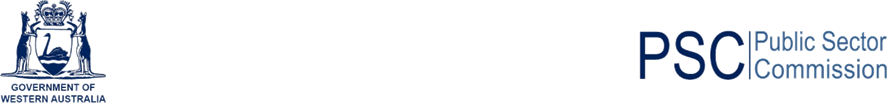 Western Australian Public Sector Workforce Report (June 2011)In 2007/08, the Department of the Premier and Cabinet (DPC) introduced a new information system to improve workforce reporting on the Western Australian public sector.1 This process is referred to as the Human Resource Minimum Obligatory Information Requirements (HRMOIR). The Public Sector Commission (PSC) was created in November 2008 and is continuing this process.This report provides information, as at 30 June 2011, on:Headcount2 - the number of employees in WA public sector agencies;Paid FTE3 - full time equivalent (FTE) employees in WA public sector agencies; andAverage Paid FTE4 - Seasonally adjusted average full time equivalent (FTE) employees in WA  public sector agencies.In accordance with the Premier’s Economic  Statement  in  February  2009  and the  Cabinet  decision of 27 July 2009, an FTE ceiling has been applied to public sector agencies. PSC is assisting the Department of Treasury and Finance (DTF) with the monitoring and reporting against this requirement. This Workforce Report categorises agencies that are required to meet the FTE ceiling, and those not required to do so. Note, there are five agencies that are required to comply with an FTE ceiling that do not report HRMOIR data to PSC (refer Table 2).Since the September 2010 quarter, DTF’s methodology used to calculate agencies’ FTE ceilings has been aligned to PSC’s FTE methodology. However, direct comparisons between the FTE ceiling and ‘Average Paid FTE’, should still be done with care.Table 1: Agencies Subject to a 2010/11 FTE Ceiling1 To ensure that FTE across agencies is calculated using a standard approach, some methodological changes from previous years were necessary. These changes resulted in a ‘break-in-series’ of quarterly workforce reports between June 2007 and June 2008. As a result of these changes, workforce data from June 2008 onwards may not be directly comparable to previous workforce reports.2 ‘Headcount’ is a snapshot of employees as at the pay day on, or prior to, 30 June 2011 and includes all permanent, fixed termand paid casual employees during that pay period.3 ‘Paid FTE’ is a snapshot of employees who were paid during the last pay period ending on, or prior to, 30 June 2011. Thismethodology may differ from those used by public sector agencies in their own operational workforce management process. As the quality of agency data is continuously being reviewed, some adjustments in FTE figures may occur.4 ‘Average Paid FTE’ data aims to address seasonal fluctuations that occur in some agencies from one quarter to the next, and isthe averaged ‘Paid FTE’ of the sum of the current (June 2011) quarter and the preceding three quarters.Table 2: Agencies Subject to an FTE Ceiling, but not reporting HRMOIR Data to PSC.Sum of Average Paid FTE for agencies subject to FTE Ceiling	104,8035The Office of the Public Sector Standards Commissioner merged with the Public Sector Commission in the December 2010 quarter.6 The Average Paid FTE for the group of entities is the average of the sum of Paid FTE over the last four quarters. This is not the same as summingthe Average Paid FTE for each entity due to machinery-of-government changes..Table 3: Agencies Not Subject to an FTE Ceiling.7 The Pharmaceutical Council of WA was abolished on 17 October 2010 and its functions have been transferred to the federal Australian Health Practitioner Regulation Agency (AHPRA).8 Hairdressers Registration Board of WA was abolished on 1 November 2010.9 The sum may not equal the total due to rounding.10 The sum may not equal the total due to rounding.HeadcountJun 20112Paid FTEJun 20113AveragePaid FTE4Department of Education50,94333,64633,647Department of Health41,93332,88532,125Police Service (Western Australia Police) and Police Force8,5517,6567,551Department of Corrective Services4,5504,1684,179Department for Child Protection2,4222,1052,078Department of Environment and Conservation2,2651,9121,910Disability Services Commission1,9531,6411,653Department of Treasury and Finance1,8351,6861,691Department of the Attorney General1,6941,5111,529Polytechnic West1,5541,1811,116Department of Transport1,4391,3041,255Headcount Jun 20112Paid FTE Jun 20113Average Paid FTE4Fire and Emergency Services Authority of Western Australia1,4111,3431,339Central Institute of Technology1,3721,000951Department of Agriculture and Food1,3281,1911,192Commissioner of Main Roads1,0871,0091,020Department of Commerce1,001882910Western Australian Land Information Authority (Landgate)920842849Challenger Institute of Technology863631623Department of the Premier and Cabinet914688645Department of Mines and Petroleum796746743Department of Culture and the Arts784631627Western Australian Sports Centre Trust618231243Department of Training and Workforce Development669570538Department of Water599537547Department of Planning509450491Department of Fisheries468419397West Coast Institute of Training395308301South West Institute of Technology363256250Great Southern Institute of Technology311206191Department for Communities285246240Office of the Director of Public Prosecutions257235235Department of Sport and Recreation204171184Department of Regional Development and Lands263240232Durack Institute of Technology291220198Zoological Parks Authority209165169Pilbara TAFE221191187Department of State Development188167162Kimberley TAFE175155145C Y O'Connor College of TAFE165134129Corruption and Crime Commission155149153Country High School Hostels Authority154112113Curriculum Council155134131Botanic Gardens and Parks Authority159121119Department of Indigenous Affairs149136141Public Sector Commission155136123Department of Racing, Gaming and Liquor125114117Department of Local Government125120115Office of the Auditor General129117109Chemistry Centre (WA)122116114Western Australian Tourism Commission1059694Office of the Environmental Protection Authority999088Office of Energy847874Department of Education Services655858Swan River Trust565254Parliamentary Commissioner for Administrative Investigations(Ombudsman)625654Headcount Jun 20112Paid FTE Jun 20113Average Paid FTE4Small Business Development Corporation544749Economic Regulation Authority544950Western Australian Electoral Commission544847Mental Health Commission534441The National Trust of Australia (W.A.)463029Department of the Registrar Western Australian IndustrialRelations Commission423937Commissioner for Equal Opportunity322727Heritage Council of Western Australia262424South West Development Commission252323Office of the Commissioner for Children and Young People181515Wheatbelt Development Commission151414Office of the Inspector of Custodial Services161515Mid West Development Commission141314Great Southern Development Commission141213Peel Development Commission141212Gascoyne Development Commission151413Goldfields-Esperance Development Commission121112Kimberley Development Commission151413Pilbara Development Commission121112Office of the Information Commissioner101010Law Reform Commission of Western Australia1033Salaries and Allowances Tribunal222Office of the Public Sector Standards Commissioner5N/AN/A30TOTAL6138,257105,723104,609FTE ceiling2010/11Parliamentary Services103Governor’s Establishment32Legislative Assembly32Legislative Council25Parliamentary Inspector of the Corruption and Crime Commission2TOTAL194HeadcountJun 20112Paid FTEJun 20113AveragePaid FTE4Water Corporation3,0152,8782,919Electricity Networks Corporation (Western Power)3,0012,9612,949Public Transport Authority of Western Australia1,4651,4081,394Department of Housing1,3431,2151,164Electricity Generation Corporation (Verve Energy)622604599Racing and Wagering WA501362371Regional Power Corporation (Horizon Power)392386394Insurance Commission of Western Australia380349348Electricity Retail Corporation (Synergy)391375351Gold Corporation363332340Legal Aid Commission of Western Australia328289284Fremantle Port Authority329319315Government Employees Superannuation Board (GESB)237221221Western Australian Land Authority (LandCorp)233224212Lotteries Commission (Lotterywest)201188193Forest Products Commission190167172WorkCover Western Australia Authority158150147Rottnest Island Authority144117118Metropolitan Cemeteries Board149129123Esperance Port Authority111110107Port Hedland Port Authority888771Builders’ Registration Board of Western Australia and Painters’Registration Board756767Animal Resources Authority664752Western Australian Treasury Corporation666363Broome Port Authority623540Geraldton Port Authority605957East Perth Redevelopment Authority and Subiaco RedevelopmentAuthority564948Western Australian Institute of Sport565350Legal Practice Board524445Dampier Port Authority515147Perth Market Authority502827Western Australian College of Teaching464038Independent Market Operator383634Western Australian Greyhound Racing Association393737Bunbury Water Board (Aqwest)373533Bunbury Port Authority292726Busselton Water Board292928Albany Port Authority212121Headcount Jun 20112Paid FTE Jun 20113Average Paid FTE4Office of Health Review191515Western Australian Health Promotion Foundation (Healthway)181615Building and Construction Industry Training Board171516Keep Australia Beautiful Council (W.A.)181211Western Australian Meat Industry Authority131110Potato Marketing Corporation of Western Australia111012Midland Redevelopment Authority1189Burswood Park Board877Veterinary Surgeons’ Board644Minerals and Energy Research Institute of Western Australia422Architects Board of Western Australia322Pharmaceutical Council of Western Australia7#N/A#N/A8Hairdressers Registration Board of WA8#N/A#N/A7TOTAL914,60213,69313,630TOTAL10 (HRMOIR)152,859119,416